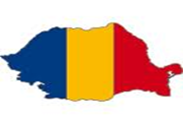 ROMANIAThe People’s Palace in Bucharest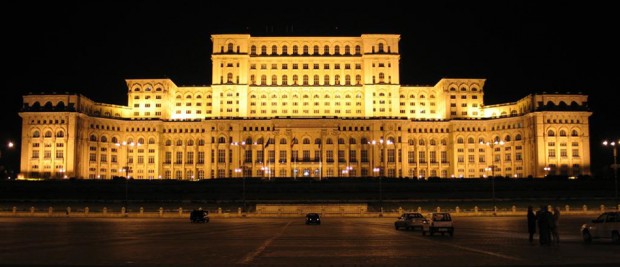 The People’s Palace, also known as the Palace of the Parliament is the second largest administrative building in the world after the Pentagon. To give you a better idea regarding the building’s size, imagine that its volume is actually 2% larger compared to the Pyramid of Keops. The People’s Palace comprises approximately 1000 rooms, including 4 restaurants, 30 saloons, 440 offices, 2 underground parking lots and 3 libraries.Tourists are able to visit the Palace daily between 10am and 4pm.